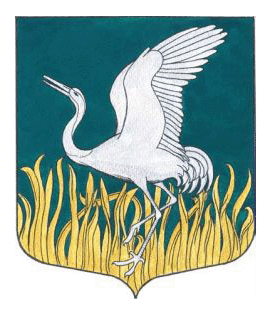 Ленинградская областьЛужский муниципальный районсовет депутатов Мшинского  сельского поселенияЛужского муниципального районачетвертого созыва                                                            РЕШЕНИЕот _27  августа   2021 г.			       № 114Об утверждении Положения о Порядке присвоения наименований элементам улично-дорожной сети (за исключением автомобильных дорог федерального значения, автомобильных дорог регионального или межмуниципального значения, местного значения муниципального района), наименований элементам планировочной структуры в границах  Мшинского сельского поселения Лужского  муниципального района, изменения, аннулирования таких наименованийРуководствуясь Федеральным законом от 06.10.2003 № 131-ФЗ «Об общих принципах организации местного самоуправления в Российской Федерации»,  ст. 8 областного закона Ленинградской области от 15.06.2010 № 32-оз  «Об административно-территориальном устройстве Ленинградской области и порядке его изменения», Уставом муниципального образования  Мшинское сельское поселение Лужского муниципального района Ленинградской области,   совет депутатов муниципального образования Мшинское сельское поселение Лужского муниципального района Ленинградской области                                                               решил:          1. Утвердить Положение о порядке присвоения наименований элементам улично-дорожной сети, наименований элементам планировочной структуры, изменения, аннулирования таких наименований в муниципальном образовании   Мшинское сельское поселение Лужского муниципального района Ленинградской области в соответствии с приложением к настоящему решению. 2. Опубликовать  (обнародовать) данное решение с приложением на официальном сайте муниципального образования  Мшинское сельское поселение в информационно-телекоммуникационной сети Интернет. 3. Настоящее решение вступает в силу после его официального опубликования (обнародования).Глава  Мшинского сельского поселенияЛужского муниципального района,исполняющий полномочия председателясовета депутатов                                                                    В.В. Алексеев                               УТВЕРЖДЕНОрешением совета депутатов                                                                                                      Мшинского сельского поселения                                                                                                   Лужского муниципального района     Ленинградской области  от  27    августа  2021 г. №  114  ПРИЛОЖЕНИЕ ПОРЯДОКприсвоения наименований элементам улично-дорожной сети (за исключением автомобильных дорог федерального значения, автомобильных дорог регионального или межмуниципального значения, местного значения муниципального района), наименований элементам планировочной структуры в границах  Мшинского сельского поселения Лужского  муниципального района, изменения, аннулирования таких наименований1. Порядок присвоения наименований элементам улично-дорожной сети (за исключением автомобильных дорог федерального значения, автомобильных дорог регионального или межмуниципального значения, местного значения муниципального района), наименований элементам планировочной структуры в границах Мшинского сельского поселения Лужского муниципального района, изменения, аннулирования таких наименований (далее – Порядок) разработан в соответствии с Федеральным законом от 6 октября 2003 года № 131-ФЗ «Об общих принципах организации местного самоуправления в Российской Федерации», Уставом Мшинского сельского поселения Лужского муниципального района и устанавливает процедуру присвоения наименований элементам улично-дорожной сети (за исключением автомобильных дорог федерального значения, автомобильных дорог регионального или межмуниципального значения, местного значения муниципального района), наименований элементам планировочной структуры в границах  Мшинского сельского поселения Лужского муниципального района (далее – муниципальное образование), изменения, аннулирования таких наименований.2. В настоящем Порядке используются следующие основные понятия:элемент улично-дорожной сети – улица, проспект, переулок, проезд, набережная, площадь, бульвар, тупик, съезд, шоссе, аллея и иное;элемент планировочной структуры – зона (массив), район (в том числе жилой район, микрорайон, квартал, промышленный район), территория ведения гражданами садоводства или огородничества для собственных нужд.Иные понятия, используемые в настоящем Порядке, применяются в тех же значениях, что и в нормативных правовых актах Российской Федерации.3. Основные требования к наименованиям элементов улично-дорожной сети, элементам планировочной структуры (далее – наименование):1) наименование не должно повторять уже имеющиеся наименования;2) наименование должно естественно вписываться в уже существующую систему наименований;3) наименование должно быть благозвучным, излагаться на русском языке и отвечать его словообразовательным, фонетическим и стилистическим нормам;4) наименование должно соответствовать историческим, географическим, природным, градостроительным особенностям муниципального образования или населенного пункта, входящего в его состав, особенностям самого объекта.4. Присвоение наименований осуществляется в случае образования новых элементов улично-дорожной сети, элементов планировочной структуры.5. Изменение наименования производится в случаях:1) изменения статуса и (или) функционального назначения элементов улично-дорожной сети, элементов планировочной структуры;2) устранения дублирования установленных наименований;3) объединения или разделения элементов улично-дорожной сети, элементов планировочной структуры.4) восстановления исторически сложившихся наименований, имеющих отношение к объектам культурного наследия.5) обеспечения соответствия наименования требованиям, установленным пунктом 3 настоящего Порядка.6. Аннулирование наименования допускается в случаях прекращения существования (утраты, исчезновения) элемента улично-дорожной сети, элемента планировочной структуры, при объединении 2-х и более элементов улично-дорожной сети, элементов планировочной структуры.7. Присвоение наименованиям имен, фамилий выдающихся личностей, известных жителей муниципального образования, граждан Российской Федерации и иностранных граждан, памятных событий может производиться только новым элементам улично-дорожной сети, элементам планировочной структуры по истечении не менее десяти лет со дня смерти указанных лиц или по прошествии памятного события.8. Присвоение имен героев Великой Отечественной войны 1941-1945 годов элементам улично-дорожной сети, элементам планировочной структуры, организациям, учреждениям и иным объектам, находящимся в муниципальной собственности, может производиться только новым элементам улично-дорожной сети, элементам планировочной структуры по истечении не менее трех лет со дня смерти указанных лиц.9. Присвоение, изменение и аннулирование наименований в границах муниципального образования осуществляется администрацией Мшинского сельского поселения Лужского муниципального района (далее – администрация) по собственной инициативе или на основании поступивших предложений о присвоении (изменении, аннулировании) наименования (далее – предложение) от следующих субъектов:инициативные группы граждан численностью не менее десяти человек, проживающих на территории муниципального образования;общественных объединений и юридических лиц, осуществляющих свою деятельность на территории муниципального образования;органы территориального общественного самоуправления;органы государственной власти, органы местного самоуправления.10. Предложения, поступающие от инициативных групп граждан, должны содержать фамилии, имена, отчества граждан, их адреса места жительства, подписи всех членов инициативной группы. Предложения от общественных объединений, юридических лиц, органов государственной власти, органов местного самоуправления должны быть оформлены на бланке организации (органа), содержать контактные данные организации (органа) и подписаны ее руководителем.К предложению инициативной группы граждан должен быть приложен протокол (выписка из протокола) собрания инициативной группы граждан об обращении с предложением. В протоколе (выписке из протокола) должны быть отражены сведения о количестве присутствующих на собрании, а также итоги голосования. К протоколу собрания инициативной группы граждан должен быть приложен состав инициативной группы (участников собрания), в котором должны быть указаны их фамилии, имена, отчества, адреса места жительства.К предложению общественного объединения, юридического лица, органа государственной власти, органа местного самоуправления должно быть приложено решение руководящего органа соответствующего общественного объединения, юридического лица, органа государственной власти, органа местного самоуправления.Предложение оформляется с учетом требований законодательства о персональных данных.11. В предложении должны содержаться описание местоположения и границ элемента улично-дорожной сети, элемента планировочной структуры и обоснование предлагаемого наименования.К предложению прилагается карта-схема с обозначением расположения элемента улично-дорожной сети, элемента планировочной структуры, а в случаях, указанных в пункте 7 настоящего Порядка, – в том числе, биографическая справка о жизни, деятельности и заслугах лица, краткая историческая справка о памятном событии.12. Для рассмотрения предложений создается комиссия по присвоению (изменению, аннулированию) наименований элементам улично-дорожной сети, элементам планировочной структуры (далее – комиссия).В состав комиссии включаются специалисты администрации, депутаты Совета муниципального образования Мшинское сельское поселение, иные лица. К участию в работе комиссии в качестве экспертов могут приглашаться краеведы, историки и представители общественных организаций.13. Персональный состав, порядок деятельности комиссии утверждаются постановлением администрации.14. В течение двух дней со дня регистрации предложения администрация направляет предложение в комиссию.В целях выявления и учета мнения жителей муниципального образования относительно предлагаемого наименования комиссия в течение двух дней со дня поступления предложения обеспечивает размещение информации о поступившем предложении, порядке и сроке выражения мнения относительно наименования на официальном сайте администрации в информационно-телекоммуникационной сети «Интернет» (далее – официальный сайт).Срок выражения мнения относительно наименования должен составлять не менее семи и не более пятнадцати дней. По истечении установленного срока комиссия обобщает мнение относительно наименования в протоколе, который размещается на официальном сайте.15. По итогам выявления и учета мнения жителей муниципального образования комиссия обеспечивает рассмотрение поступившего предложения. Срок рассмотрения предложения не должен превышать двадцати дней со дня его регистрации в администрации.16. Основаниями для отказа в согласовании предложения являются:несоответствие предложения требованиям, предусмотренным настоящим Порядком;выражение жителями муниципального образования несогласия с предложением большинством мнений, полученных в соответствии с пунктом 14 настоящего Порядка.17. Копия решения комиссии о согласовании предложения либо об отказе в согласовании предложения и протокол заседания комиссии, на котором было принято соответствующее решение, в течение двух рабочих дней со дня его принятия направляется в администрацию.18. Со дня регистрации документов, указанных в пункте 17 настоящего Порядка, администрация:в течение пяти дней направляет субъекту-заявителю, внесшему предложение о присвоении наименования, письменное уведомление с обоснованием принятого решения;в течение десяти дней осуществляет подготовку и утверждение постановления администрации о присвоении наименования.19. Постановление администрации о присвоении наименования подлежит обязательному внесению в государственный адресный реестр в течение трех дней со дня принятия такого постановления.20. Финансирование работ, связанных с присвоением наименований элементам улично-дорожной, элементам планировочной структуры, изменением, аннулированием таких наименований, производится за счет субъектов-заявителей.